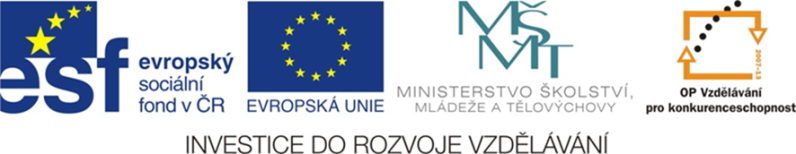 PrázdninyČtení a literární výchova(český jazyk pro  3. ročník)Číslo projektu:  CZ.1.07/1.4.00/21.0866Šablona:  I/2 Inovace a zkvalitnění výuky směřující k rozvoji čtenářské a informační                  gramotnostiNázev: VY_12_ INOVACE_21_ PRÁZDNINYSada:  2Druh materiálu:  pracovní list ČJ č. 21Jméno autora:  Mgr. Jana SedláčkováŠkola:  ZŠ a MŠ Cholina, okres Olomouc, příspěvková organizace            Cholina 35, 783 22Datum vytvoření:  5.8.2011Předmět:  Český jazykRočník: druhý a třetíAnotace:  Materiál (pracovní list) slouží k procvičení 12 měsíců, rozvoji                   slovní zásoby a vyjadřovacích schopností.                  Je určen pro samostatnou práci žáků.                  Společná kontrola proběhne na interaktivní tabuli.   Klíčová slova: Školní rok, prázdniny, létoZdroje: Ilustrace – www.office.microsoft.comJméno:  ___________________________________          Třída:_______Prázdniny 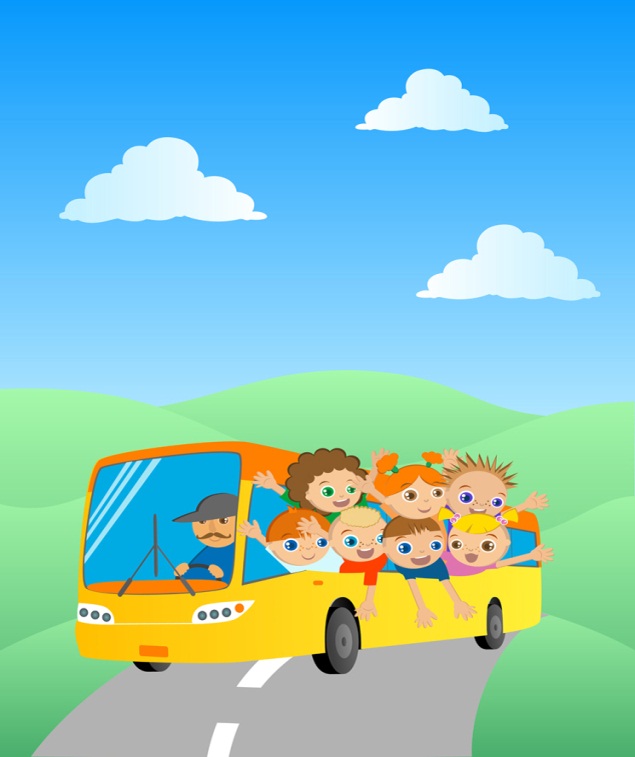 NAD MĚSÍCE, SEŘAZENÉ PODLE ABECEDY, NAPIŠ ČÍSLA TAK, JAK NÁSLEDUJÍ ZA SEBOU V ROCE:Březen, červen, červenec, duben,  květen, leden, listopad, prosinec, říjen, srpen, únor, září. V červenci a srpnu jsou školní   __________________________________________________VZPOMEŇ SI NA PÍSNIČKU, VE KTERÉ SE O NICH ZPÍVÁ:    _____________________________     ZAZPÍVEJME SI JINAKRESLI, CO RÁD(A) DĚLÁŠ O PRÁZDNINÁCH:POVÍDEJ SPOLUŽÁKŮM A SPOLUŽAČKÁM O SVÉM OBRÁZKU:Řešení:  NAD MĚSÍCE, SEŘAZENÉ PODLE ABECEDY NAPIŠ ČÍSLA TAK, JAK            NÁSLEDUJÍ ZA SEBOU V ROCE:   3          6           7               4         5           1        11          12             10    8Březen, červen, červenec, duben, květen, leden, listopad, prosinec, říjen, srpen,  2         9 únor, záříV červenci a srpnu jsou školní    prázdninyVZPOMEŇ SI NA PÍSNIČKU, VE KTERÉ SE O NICH ZPÍVÁ:    Prázdniny u babičky   (Z. Svěrák, J. Uhlíř)